Room 2213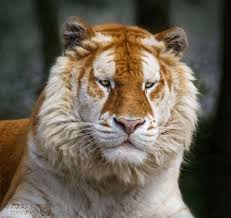 Teacher: Mr. BuccellatoEmail:  Jbuccellato@wcpss.netWebsite:  Buccellato.weebly.comRemind Account: Text @kbgdcd to 81010River Bend Middle School Math PoliciesTest Corrections Procedures: All students will be given the opportunity to make test corrections on Major Tests.  The students will be given 1 week (5 school days) to complete. Students can earn ½ of the points missed for each correction.  Work must be done on form provided that explains mistake and has correct answer. The Following are School-Wide Expectations for Late/Missing Work:-Students are expected to complete all work assigned by their teachers.-Student will lose 10 points off for each day late (date entered into Power Schools) up to 5 days-A student may still earn a zero if they fail to hand in the assignment within the 5 day window.-Special consideration will be given in the case of extended absences due to injury or chronic illness.WAYS TO SUPPORT  YOUR STUDENTCheck student agenda and my website daily. Student is expected to have agendas DAILY.Check PowerSchool weekly.Curriculum website http://im.openupresources.org  to follow along with class work at home.Welcome to 7th grade and Mr. Buccellato’s (Mr. B) Mathematics class. One of the most important resources for this class will be my website  www.Buccellato.weebly.com . On this site there are resources for parents for each unit, links to daily lessons (online version of workbook), assignments, grading information etc.      We will be using Khan Academy for assignments, as enrichment and extra credit. Instructions on how to sign up are included in this packet and is mandatory.    There are few simple classroom rules that will be strictly enforced. No hats or hooded sweatshirts up to be worn in class at any time.  No earbuds - headphonesNo gum chewing or eating permitted in the classroom.Water bottles are acceptable.  Phones will be confiscated until the end of the day if out or seen in class, they must be turned OFF and, in a bag, or pocket. Students can not charge phones in classroom.Students are to remain in seats during instruction.We will establish class norms, routines and other class expectations in classHomework will be assigned every night. Most of the time it will be the practice problems in the workbook for that day’s lesson. If workbook is forgotten it can be found online through my website.Class Supply ListNotebook -  for notes, vocabulary– composition is preferable (a second notebook or paper is recommended for working out problemsFolder – Dedicated to Math materials onlyPlastic Ruler – both inches and cmPencils Optional items are:  highlighters, colored pencils, post it notes.Please make sure to read the syllabus printed on the back of this paper and sign and return the acknowledgement and contact information sheet attached and sign up for my Remind account by texting  @kbgdcd to 81010I am looking forward to an exciting year!                                                                                                                            Mr. Buccellato7th grade Math UnitsUnit 1: Scale Drawings Unit 2: Introducing Proportional RelationshipsUnit 3: Measuring CirclesUnit 4: Proportional Relationships/PercentagesUnit 5: Rational Numbers ArithmeticUnit 6: Expressions, Equations & InequalitiesUnit 7: Angles. Triangles and PrismsUnit 8: Probability and SamplingUnit 9: Putting it all togetherGrading Scale      A: 90-100           B: 80-89           C: 70-79           D: 60-69           F: below 59 Grading Procedures  Major Grades (Unit Tests)	40% of overall grade    Minor Grades (Projects, Quizzes)    	30% of overall grade     Formatives (Exit Tickets, Classwork)           20% of overall grade     Homework        	10% of overall grade